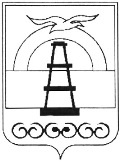 АДМИНИСТРАЦИЯ МУНИЦИПАЛЬНОГО ОБРАЗОВАНИЯГОРОДСКОЙ ОКРУГ «ОХИНСКИЙ»ПОСТАНОВЛЕНИЕот                          	№                 .г. ОхаО создании рабочей группы по проведению отбора кандидатов на увековечение памяти сахалинцев, внесших значительный вклад в становление и развитие Сахалинской области, посвященного празднованию 75-летия образования Сахалинской областиВ соответствии со статьёй 16 Федерального закона от 06.10.2003  №131-ФЗ «Об общих принципах организации местного самоуправления в Российской Федерации», пунктом 5 распоряжения Министерства образования Сахалинской области от 15.06.2021 № 3.12-811-р «Об организации и проведении мероприятий, посвященных празднованию 75-летия образования Сахалинской области», руководствуясь статьей 42 Устава муниципального образования городской округ «Охинский», с целью проведения отбора кандидатов на увековечение памяти сахалинцев, внесших значительный вклад в становление и развитие Сахалинской области, посвященного празднованию 75-летия образования Сахалинской области,ПОСТАНОВЛЯЮ:1. Определить администрацию муниципального образования городской округ «Охинский» муниципальным оператором по проведению отбора кандидатов на увековечение памяти сахалинцев, внесших значительный вклад в становление и развитие Сахалинской области, посвященного празднованию 75-летия образования Сахалинской области.2. Создать рабочую группу по проведению отбора кандидатов на увековечение памяти сахалинцев, внесших значительный вклад в становление и развитие Сахалинской области, посвященного празднованию 75-летия образования Сахалинской области (далее - Рабочая группа) (прилагается).3. Рабочей группе в своей работе руководствоваться распоряжением Министерства образования Сахалинской области от 15.06.2021 № 3.12-811-р «Об организации и проведении мероприятий, посвященных празднованию 75-летия образования Сахалинской области».4. Опубликовать настоящее постановление в газете «Сахалинский нефтяник» и разместить на официальном сайте администрации муниципального образования городской округ «Охинский» www.adm-okha.ru.5. Контроль за исполнением настоящего постановления оставляю за собой.Утвержден постановлением администрации муниципального образования городской     округ    «Охинский»от _____________№ ___________СОСТАВрабочей группы по проведению отбора кандидатов на увековечение памяти сахалинцев, внесших значительный вклад в становление и развитие Сахалинской области, посвященного празднованию 75-летия образования Сахалинской областиГлава муниципального образованиягородской округ «Охинский»Е.Н. Касьянова1Захарова Я.А.Заместитель главы муниципального образования городской округ «Охинский»,   руководитель рабочей группы;2Мурадова Л.И.Начальник отдела по связям с общественностью, населением и территориальному управлению администрации муниципального образования городской округ «Охинский», заместитель руководителя рабочей группы;Председатель общественного совета муниципального образования городской округ «Охинский»,  секретарь рабочей группы.3Курбатова К.В.Председатель общественного совета муниципального образования городской округ «Охинский»,  секретарь рабочей группы.Члены рабочей группы:Члены рабочей группы:4Рычкова Н.А.Первый заместитель главы администрации  муниципального образования городской округ «Охинский»;5Рощупкин К.Б.Заместитель главы муниципального образования городской округ «Охинский»;6Муртазина Р.Ф.Начальник управления образования муниципального образования городской округ «Охинский»;7Дергунова А.В.Начальник управления по культуре, спорту и делам молодежи  муниципального образования городской округ «Охинский»;8Супрунова Т.Е.Исполняющий обязанности главного врача ГБУЗ «Охинская ЦРБ» (по согласованию);9Усова В.А.Лесничий Охинского лесничества ФГКУ «Сахалинские лесничества» (по согласованию);10Чуракова А.В.Главный редактор МАУ «Редакция газеты Сахалинский нефтяник» муниципального образования городской округ «Охинский»;11Силенгинский А.Г.Председатель Собрания муниципального образования городской округ «Охинский»;12Хорунжий В.В.Начальник отдела архитектуры и градостроительства администрации муниципального образования городской округ «Охинский»13Бобров В.В.Временно исполняющий обязанности начальника ОМВД России муниципального образования городской округ «Охинский» (по согласованию);14Бондарь И.Н.Председатель объединенной профсоюзной организации ООО «РН-Сахалинморнефтегаз» (по согласованию);15Бибик  Н.И.Генеральный директор ООО «Телерадиокомпания «Оха» (по согласованию);16Наумова М.А. Начальник отдела информационной политики и защиты информации администрации муниципального образования городской округ «Охинский».                                                           